Úkoly pro 4. kolo – Rozhodni se (třídní kolo)Úkol č. 1	TělocvikZadání: Přelož papír A3, udělej z něj stříšku a polož jej na zem. Potom si stoupni nad papír na jednu nohu, rukama ani jinou částí těla se nesmíš dotknout země (svého těla ano) a seber papír ze země svými ústy. Jakmile se dotkneš země jinou částí těla, znovu se postav a můžeš pokus opakovat.-------------------------Pomůcky pro jedno družstvopapír A3Doporučený časový limit1 minutaÚkol č. 2	Cizí jazykyZadání:Urči, z jakých jazyků pocházejí tyto věty:My tailor is rich.Mein hund ist super.Naša ponuka na predaj.Je va aller au Cinda.Il mio sarto è ricco.我的裁缝丰富K získání 1 bodu je třeba správně určit alespoň 5 jazyků.-------------------------Pomůcky pro jedno družstvopapír s výše uvedeným zadánímtužkaDoporučený časový limit1 minutaÚkol č. 3	PoezieZadání: Kdo napsal tuto báseň? Uveď celé jméno autora.Znám křišťálovou studánku, 
kde nejhlubší je les, 
tam roste tmavé kapradí 
a vůkol rudý vřes. 

Tam ptáci, laně chodí pít 
pod javorový kmen, 
ti ptáci za dne bílého, 
ty laně v noci jen. 

Když usnou lesy hluboké 
a kolem ticho jest, 
a nebesa i studánka 
jsou plny zlatých hvězd. -------------------------Pomůcky pro jedno družstvopapír s výše uvedeným zadánímDoporučený časový limit	1 minutaÚkol č. 4	PamatovačkaZadání:Tato disciplína spočívá v tom, že se na určitý počet (okolo 20) drobných a pojmenovatelných předmětů hráči po dobu půl minuty dívají, následně se předměty zakryjí a hráči se snaží napsat, co si zapamatovali. Ke splnění úkolu stačí napsat 10 předmětů.Pomůcky pro jedno družstvostůl s drobnými předmětytabulka na doplnění názvůtužkaDoporučený časový limit30 vteřin sledování předmětů, 1 minuta na napsáníÚkol č. 5	ZjišťovačkaZadání:Můžeš se rozběhnout po celé škole (samozřejmě tak, abys nerušil ostatní třídy) a splň následující úkol:Kolik světel na stropě napočítáš na chodbě? ---------------------------Informace pro organizátoraDalší možné úkoly a otázky:Přineste jakoukoli knihu od Aloise JiráskaJaká je adresa webové stránky školy?Jak se jmenuje celým jménem zástupce ředitele?Pomůcky pro jedno družstvopapír s výše uvedeným zadánímDoporučený časový limit2 minutyÚkol č. 6	Skládání hlavolamu 1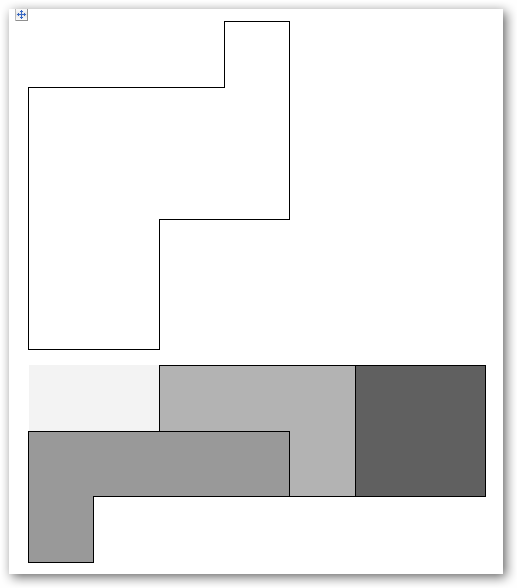 Zadání:Máš 1 herní plán a k němu 4 barevné dílky. Úkolem je nastříhat barevné dílky a vyplnit jimi herní plán tak, aby dílky do plánu přesně zapadaly. Informace:Všechna pole jdou vyplnitTvary mohou fungovat oboustranně-------------------------Poznámka pro organizátoraHerní plán může být již nastříhán v obálceDoporučený časový limit2 minutyPomůcky pro jedno družstvoherní plánbarevné papírové dílkynůžkyÚkol č. 7	Vymysli slovaZadání:Tento úkol vychází ze známé hry „Země, město, věc…“. Tvůj úkol je stejný. Ke každému pojmu (země, město, atd.) napiš jedno slovo odpovídající pojmu a začínající na počáteční písmeno příjmení paní ředitelky nebo pana ředitele. Upozornění:Příklad: Pan ředitel se jmenuje např. František Koníček. Písmeno bude tedy „K“ Např:Země 		KuvajtMěsto		KladnoŘeka		Kameniceatd.Pomůcky pro jedno družstvotabulka s pojmytužkaDoporučený časový limit	2 minutyÚkol č. 8	Hádanka 1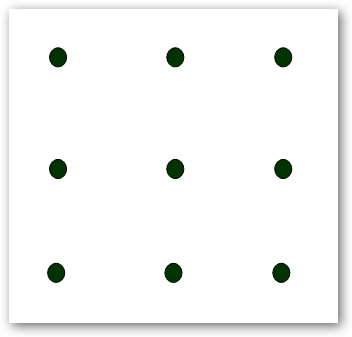 Zadání:Spoj 9 bodů na obrázku za pomoci 4 přímek, které uděláš bez přerušení (jedna přímka navazuje na druhou). Upozornění:Nesmíš se vracet po již nakreslené čáře. Jakmile na papíře vytvoříš přímku o délce , znamená to, že jsi se rozhodl/a úkol realizovat. Informace pro organizátora:Tento úkol je převzat z učebnice občanské výchovy pro ZŠ a víceletá gymnázia – str. 27.Pomůcky pro jedno družstvopapír s obrázkemtužkaDoporučený časový limit2 minutyÚkol č. 9	Vymysli větuZadání:Napiš na papír větu nebo souvětí, kterou tvoří alespoň 10 slov, která začínají na písmeno "R". Slova se nesmí opakovat. -------------------------Informace pro organizátoraPříklad: Rádoby rozumný Radek rád rejpavě radil rychlonohé rozumbradě Radaně Rynšové. Organizátor může zvolit jiné písmeno.Pomůcky pro jedno družstvopapír tužkaDoporučený časový limit1,5 minutyÚkol č. 10	Hlavolam ze zápalek 1Zadání: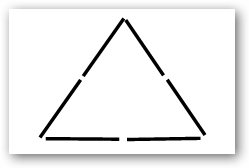 Vezmi šest dřevěných zápalek a polož je na rovnou plochu. Slož z nich tento rovnoramenný trojúhelník (viz obrázek). Potom proveď následující úkol: Přiber k šesti zápalkám jednu navíc a vytvoř tři rovnostranné trojúhelníky.Upozornění:Jediným pravidlem je, že nesmíš zápalky lámat. Trojúhelníky budou menší.Pomůcky pro jedno družstvo7 zápalekDoporučený časový limit	1 minutaÚkol č. 11	Hádanka 2Zadání:Vylušti tento příklad: Je známo, že blízcí příbuzní nesmějí spolu uzavírat manželství. Smí se muž oženit se sestrou své vdovy?-------------------------Pomůcky pro jedno družstvopapír s výše uvedeným zadánímDoporučený časový limit1,5 minutyÚkol č. 12	Matematika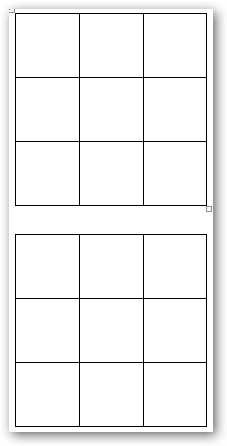 Zadání:Na obrázku máš dvě čtvercové sítě 3 x 3, tzv. magické čtverce. Do první čtvercové sítě rozlož prvních devět přirozených čísel tak, aby součty ve všech směrech byly naprosto stejné.  Do druhé čtvercové sítě rozlož prvních devět přirozených čísel tak, aby součty ve všech směrech byly záporné, to znamená, aby se ani jednou neopakovaly. Upozornění:V prvním případě musí být stejný součet i v obou šikmých směrech.Informace:Prvními devíti přirozenými čísly se myslí čísla od 1 - 9---------------------Pomůcky pro jedno družstvopapír s tabulkamitužkaDoporučený časový limit3 minutyÚkol č. 13	Hlavolam ze zápalek 2Zadání:Vezmi šest zápalek a polož je na rovnou plochu podle obrázku. Nyní z nich vytvoř čtyři rovnostranné trojúhelníky. 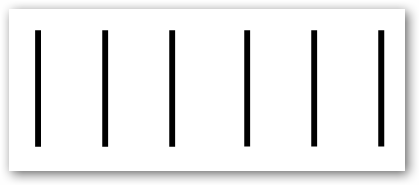 Upozornění:Jediným pravidlem je, že nesmíš zápalky lámat. Informace:Úkol jde řešit dvěma způsoby.-------------------------Pomůcky pro jedno družstvo6 zápalekDoporučený časový limit	2 minutyÚkol č. 14	Hádanka 3Zadání:Vylušti tento příklad:Před vigvamem seděli dva rudokožci, jeden velký a jeden malý. Malý byl syn velkého, ale velký nebyl otec malého. Jak je to možné?   -------------------------Pomůcky pro jedno družstvopapír s výše uvedeným zadánímDoporučený časový limit2 minutyÚkol č. 15	Číselný hlavolamZadání:Vezmi tento jednoduchý herní plán (na obrázku). Pak na něj začni rozmisťovat číselná kolečka od jedničky do osmičky. Řiď se jediným pravidlem: žádné číslo nesmí ležet v sousedství čísla o jednotku vyššího nebo nižšího. Pojem "v sousedství" znamená: v kroužku, který je spojen přímkou s kroužkem, na němž leží uvažované číslo. Například: Jestliže položíš do nejspodnějšího kroužku pětku, nesmíš dát do žádného ze tří kroužků v řadě nad ním čtyřku ani šestku, protože všechny tyto kroužky jsou se spodním kroužkem spojeny přímkou. Informace:Rozestavení pouhých osmi čísel může někdo považovat za úkol na deset sekund. Ale až to zkusí, uvidí, že to není snadné. Jestliže bude pracovat metodou pokusu a omylu, může ho hra potrápit dost dlouho. Hledej proto řešení spíš logickou úvahou. 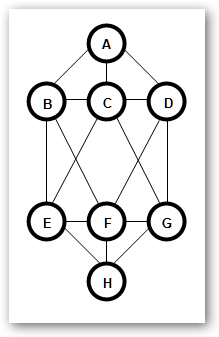 Pomůcky pro jedno družstvopapír s výše uvedeným zadáním a plánkemkolečka s číslyDoporučený časový limit3 minutyKolečka s čísly - ukázka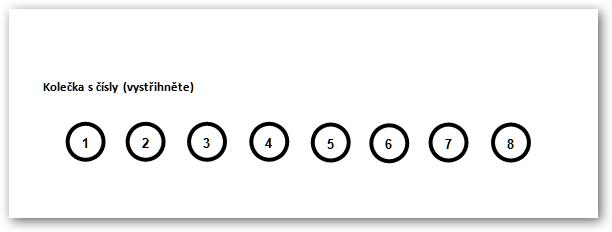 Správné odpovědi úkolů pro třídní koloÚkol č. 2Angličtina, Němčina, Slovenština, Francouzština, Italština, ČínštinaÚkol č. 3Josef Václav Sládek: Lesní studánka 
Úkol č. 8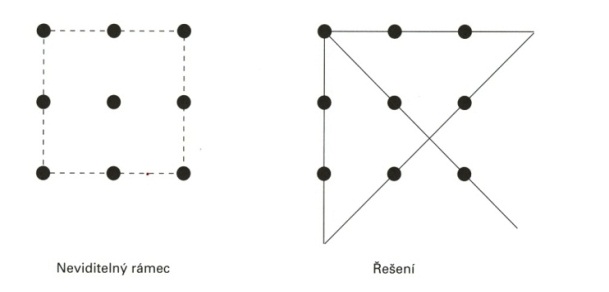 Úkol č. 10Úkol č. 11Nemůže - jak by se asi ženil nebožtík. Úkol č. 12Úkol č. 13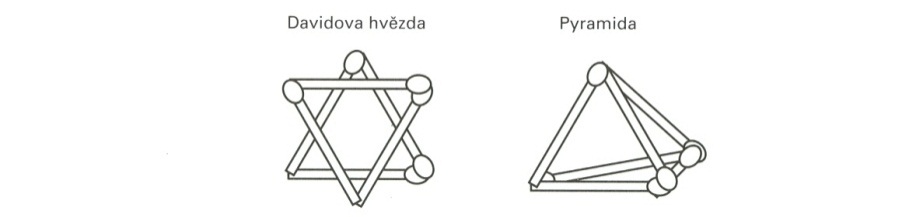 Úkol č. 14Velký rudokožec byla matka malého rudokožce.Úkol č. 15Správné řešení: A – 7, B –  -1, D – 4, E –  –  – 6, 4 - 2Země Město ŘekaRostlinaNázev autaNázev firmyHudební skupinaZpěvákZpěvačkaNázev knihyFilmPříjmení politikaPříjmení spisovateleVěcJídloPostava z filmu nebo z knihy816357492948215367